2014 TTPA---Bay City Results (Aug 6th)Diesel Pro StockDiesel Pro StockDiesel Pro StockDiesel Pro StockDiesel Pro StockNameDistancePointsRankMPHBen Booms325.1915122.5Rich Roszczewski306.214222.2Paul Smaglinski Sr303.8113321.4Dean McConnachie 303.4912421.9Ryan Schian/Greg Bukoski/Jeff Schian279.9111519.4Jed Bushey/TL Bushey274.310618.3Dana Schian/Eric Schian267.329717.6Zach Kramer/Taylor Kramer194.368816Pro St TrucksPro St TrucksPro St TrucksPro St TrucksPro St TrucksPro St TrucksNameDistancePointsRankSeason PointsMPHSteve Wetter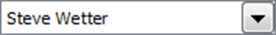 302.9615117121.1Dave Sacra/Billy Raita302.4914213922.1Tom Austin299.3413314620.9David Hartwick294.771248121.1Randy Treichel287.69NM520V-8 Hot RodV-8 Hot RodV-8 Hot RodV-8 Hot RodV-8 Hot RodV-8 Hot RodNameDistancePointsRankSeason PointsMPHMark Dubie MM305.9215125922.1Richard Kalisek294.0514225021.5Kevin Mignault292.5113326023Mike Jennings JD292.4112429121.3Mark Dubie JD283.511519720.3Ken Church282.4910611119.6John Smith243.429710611.4Mike Jennings Ford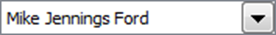 234.68826620.92.5/2.6 Diesel Truck2.5/2.6 Diesel Truck2.5/2.6 Diesel Truck2.5/2.6 Diesel Truck2.5/2.6 Diesel Truck2.5/2.6 Diesel TruckNameDistancePointsRankSeason PointsMPHMichelle Talaski/Tony Burkhard320.6915115725.7Rocky Bouverette314.9914211025.9Kevin Dekoski314.6113315625.3Jeff Shay286.52NM423.7Chad Schultz/Curt Schultz278.9712510222.3Art Wrubel257.21NM620.1Max Schulyz195.78NM711.9